涡阳县西阳（阳港）产业园纬一路道路工程监控红绿灯项目（项目编号：2023LXCJ030）竞争性谈判采购文件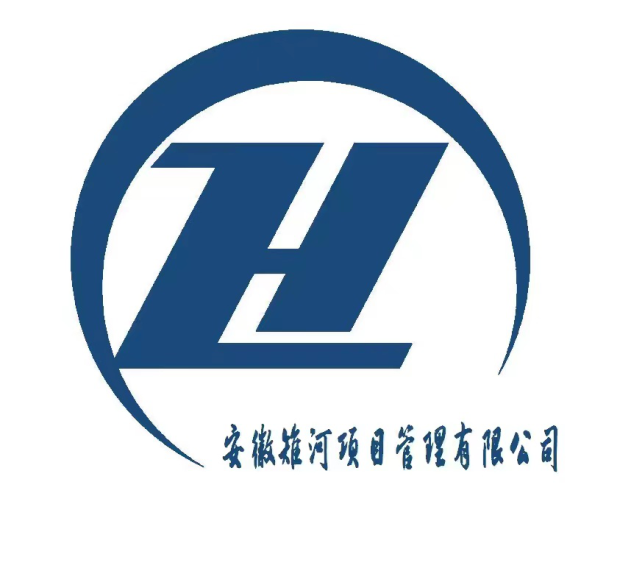 采购单位：涡阳市政建设集团有限公司采购代理机构：安徽雉河项目管理有限公司 2023年5月17日目   录第一章	竞争性谈判公告第二章	竞争性谈判采购函第三章	评审办法第四章	采购内容及需求第五章	合同条款及格式第六章	投标文件格式第一章  竞争性谈判公告         一、项目基本情况1.项目名称:涡阳县西阳（阳港）产业园纬一路道路工程监控红绿灯项目                   2.采购方式：竞争性谈判 3.预算金额：陆拾陆万叁仟元整（663000.00元）含增值税专用发票。             4.采购需求：涡阳县西阳（阳港）产业园纬一路道路工程监控红绿灯采购及安装和后期调试维护等服务，本工程包含道路监控、红绿灯、人行灯杆件及相应设备的采购及安装和软件系统等，具体详见竞争性谈判文件及有关资料。5.工期：签订合同之后的60日历天内。 6.标包划分:分为1个标包。7.本项目不接受联合体投标。二、投标单位资格要求	 	 	 	 	 	 	 1. 满足《中华人民共和国政府采购法》第二十二条规定：2. 其他资格要求：自2020年1月1日以来承担过合同金额50万元及以上的类似工程，须提供合同协议书和中标通知书、交工报告或验收报告，复印件或扫描件加盖公章胶装在响应文件中，若以上材料体现不出评审因素，可额外让业主提供证明材料（加盖业主单位公章）。注：1、类似工程时间以合同签订时间为准。2、类似工程指：道路监控、红绿灯设备采购安装调试工程。                                        三、获取采购文件1.获取时间：自本公告发布之日起至开标截止时间，投标单位须仔细阅读“投标单位资格要求”，谨慎参与。2.获取地点：潜在投标单位通过涡阳国有资本投资运营集团有限公司官网（http://www.ahlxcc.com）下载采购文件。3.获取方式：自行下载，无需报名，详见附件。采购项目其他有关资料的获取：投标人自行下载百度网盘，注册登录后，打开下方链接，输入提取码后自行下载。链接：/提取码：/。如无法下载，请及时与项目负责人联系，否则责任自负。4.竞争性谈判文件售价：每标包人民币0元整，竞争性谈判文件售后不退。四、投标文件提交1.投标文件提交截止时间（开标截止时间）：2023年5月23日9点30分（北京时间）2.投标文件份数：一正一副（纸质版，胶装装订并进行密封）。未按要求提供的投标文件，将予以拒收。3.递交地点：亳州市涡阳县世纪大道与向阳路交叉口市民服务中心四楼开标区。投标单位应在开标截止时间前递交投标文件；逾期送达的投标文件，将予以拒收。五、开标1.开标时间（同投标文件提交截止时间）：2023年5月23日9点30分（北京时间）；2.开标地点：亳州市涡阳县世纪大道与向阳路交叉口市民服务中心四楼开标区。六、公告期限自本公告发布之日起至开标截止时间。七、其他补充事宜（一）投标保证金的递交：1.投标单位须于开标时间前提交投标保证金人民币10000元(投标保证金以到账时间为准)；2.投标保证金请从投标单位账户以电汇或银行转账的形式转入采购单位账户，现金存入或其他方式存入（转入）的均视为无效，并拒绝其投标。投标单位在汇款备注加入项目名称（或项目编号）。  3.投标保证金退还：①招标不成功的，由各投标单位向采购单位提交退款申请及保证金转账凭证后，采购单位直接退付至其汇出账户；②未中标单位投标保证金的退付：中标公示期限结束，由投标单位向采购单位提交退款申请及保证金转账凭证后，采购单位直接退付至其汇出账户；户    名：涡阳市政建设集团有限公司帐    号：1311043009026403724开户银行：中国工商银行涡阳县支行（此账号仅用作本项目投标保证金收取）（二）竞争性谈判公告发布媒介本次竞争性谈判公告在涡阳国有资本投资运营集团有限公司官网（http://www.ahlxcc.com）上发布。（四）注意事项1.单位负责人为同一人或者存在直接控股、管理关系的不同投标单位，不得参加同一合同（标包）项下的采购活动。除单一来源采购项目外，为采购项目提供整体设计、规范编制或者项目管理、监理、检测等服务的投标单位，不得再参加该采购项目的其他采购活动。八、凡对本次采购提出询问，请按以下方式联系。1.采购单位信息采购人：涡阳市政建设集团有限公司        地址：涡阳县城关镇乐行路北侧、S202线西侧5幢	联系人：徐工电话：15555268967                           2.采购代理机构信息采购代理机构：安徽雉河项目管理有限公司地址：涡阳县市民服务中心四楼 	联系人：陈工       电话：0558-7210232                  涡阳市政建设集团有限公司                       2023年5月17日第二章  竞争性谈判采购函受采购单位委托，以竞争性谈判方式对本项目进行采购。现将竞争性谈判须知说明如下：第三章  评审办法评审程序：（一）资格性检查项目开标结束后，应当依法对投标单位的资格进行审查，对出现不符合下列情形之一时，作无效标处理。《资格审查表》如下：注：1、资格性检查、符合性检查若有任何一项不满足，将不能进入技术评审和商务（报价）评审。资格性检查和符合性检查的相关证照、证明、证书、证件、合同等，原件的扫描件或扫描件加盖公章装入投标文件中，采购单位保留核验中标人原件的权利，如发现中标弄虚作假的或者拒绝提供的，取消其中标资格，并按有关规定进行处理。（三）评审办法。竞争性谈判小组应当从质量和服务均能满足采购文件实质性响应要求的投标单位中，按照最终报价由低到高的顺序提出1-3名成交候选人，并编写评审报告。所有参加谈判且符合谈判文件要求的供应商进行最后报价，第二轮报价不得高于第一轮报价。1.评审原则 （1）合法、合规原则。（2）公平、公正、科学、择优原则。2. 评审标准评审标准见评审办法前附表。3. 评审3.1评审应当遵循下列工作程序:（一）投标文件初审。初审分为资格性检查和符合性检查。1.资格性检查。依据法律法规和竞争性谈判文件的规定，对投标文件中的资格证明、投标保证金等进行审查，以确定投标投标单位是否具备投标资格。2.符合性检查。依据竞争性谈判文件的规定，从投标文件的有效性、完整性和对竞争性谈判文件的响应程度进行审查，以确定是否对竞争性谈判文件的实质性要求作出响应。（二）澄清有关问题。对投标文件中含义不明确、同类问题表述不一致或者有明显文字和计算错误的内容，竞争性谈判小组可以书面形式（应当由竞争性谈判小组专家签字）要求投标单位作出必要的澄清、说明或者纠正。投标单位的澄清、说明或者补正应当采用书面形式，由其授权的代表签字，并不得超出投标文件的范围或者改变投标文件的实质性内容。（三）比较与评价。按竞争性谈判文件中规定的评审方法和标准，对资格性检查和符合性检查合格的投标文件进行商务和技术评估，综合比较与评价。（四）推荐成交候选投标单位名单。竞争性谈判小组按照投标评标价由低到高的顺序提出3名成交候选人。（五）编写评审报告。评审报告是竞争性谈判小组根据全体竞争性谈判小组成员签字的原始评审和竞争性谈判记录以及评审结果编写的报告。（六） 保密招标采购单位应当采取必要措施，保证评标在严格保密的情况下进行。任何单位和个人不得非法干预、影响评审办法的确定，以及评审过程和结果。4.特殊情况的处置程序4.1关于评审活动暂停4.1.1竞争性谈判小组应当执行连续评标的原则，按评审办法中规定的程序、内容、方法、标准完成全部评审工作。只有发生不可抗力导致评审工作无法继续时，评审活动方可暂停。4.1.2发生评审暂停情况时，竞争性谈判小组应当封存全部投标文件和评审记录，待不可抗力的影响结束且具备继续评审的条件时，由原竞争性谈判小组继续评审。4.2关于评审中途更换竞争性谈判小组成员4.2.1  除非发生下列情况之一，竞争性谈判小组成员不得在评审中途更换：（1）因不可抗拒的客观原因，不能到场或需在评审中途退出评审活动。（2）根据法律法规规定，某个或某几个竞争性谈判小组成员需要回避。4.2.2 退出评审谈判的竞争性谈判小组成员，其已完成的评审行为无效。由采购单位根据本竞争性谈判文件规定的竞争性谈判小组成员产生方式另行确定替代者进行评审。4.3记名投票在任何评审环节中，需竞争性谈判小组就某项定性的评审结论做出表决的，由竞争性谈判小组全体成员按照少数服从多数的原则，以记名投票方式表决（须形成文字材料并签字）。5.无效投标的情形投标文件属下列情况之一的，应当在资格性、符合性检查时按照无效投标处理:（1）未按照竞争性谈判文件要求递交投标保证金的；（3）未按照竞争性谈判文件规定要求签署、盖章的；（4）不具备竞争性谈判文件中规定资格要求的；（5）未按照竞争性谈判文件要求注明投标产品品牌的（施工及服务类项目，此项不作要求）；（6）投标报价超出本项目预算金额（控制价）的；（7）在资格性、符合性检查评审中，竞争性谈判小组认定投标单位的投标不符合评审办法前附表中规定的任何一项评审标准的；（8）未按竞争性谈判文件规定的格式填写、内容不完整以至影响投标文件评审且不符合竞争性谈判文件错误修正条件的或关键字迹模糊、无法辩认的；（9）投标单位递交两份或多份内容不同的投标文件，或在一份投标文件中对同一招标项目报有两个或多个报价，且未声明哪一个有效，按竞争性谈判文件规定提交投标替代方案的除外；（10）投标文件没有对竞争性谈判文件的实质性要求和条件作出响应；所谓实质上响应，是指投标文件应与竞争性谈判文件的所有实质性条款、条件和要求相符，无显著差异或保留，或者对合同中约定的招标人的权利和投标单位的义务方面造成重大的限制，纠正这些显著差异或保留将会对其他实质上响应竞争性谈判文件要求的投标文件的投标单位的竞争地位产生不公正的影响；（11）未按照竞争性谈判文件要求进行承诺的；（12）投标单位有串通投标、弄虚作假、行贿等违法行为的； （13）不符合法律、法规和竞争性谈判文件中规定的其他实质性要求的。备注：竞争性谈判小组对其否决的投标，应附否决投标情况说明。6.废标出现下列情形之一的，采购单位或者采购代理机构应当终止竞争性谈判采购活动，发布项目终止公告并说明原因，重新开展采购活动：（一）因情况变化，不再符合规定的竞争性谈判采购方式适用情形的；（二）出现影响采购公正的违法、违规行为的；（三）在采购过程中符合竞争要求的投标单位或者报价未超过采购预算的投标单位不足3家的。附则：评标委员会决定投标文件的响应性只根据投标文件本身的内容，而不寻找外部得证据。  采购内容及需求一、涡阳县西阳（阳港）产业园纬一路道路工程监控红绿灯项目采购需求详见下表及说明：说明：涡阳县西阳（阳港）产业园纬一路道路工程监控红绿灯采购及安装和后期调试维护等服务，本工程包含道路监控、红绿灯、人行灯杆件及相应设备的采购及安装和软件系统等，具体详见竞争性谈判文件及有关资料。     （2）道路监控及交通信号灯工程竣工后，验收内容包括1.必须接入涡阳县交警大队监控网络系统；2.必须于五个工作日内通过涡阳县交管大队（涡阳县公安局交通管理大队）的调试以及使用而后无任何异常可以正常使用；3.出示涡阳县交管大队（涡阳县公安局交通管理大队）提供的所有设备正常使用。（3）成交供应商履约时进场材料需提供法定检验部门的产品检测合格证。（4）成交供应商履约时需按施工图纸和图集技术规范要求完成施工。（5）成交供应商履约时需安排一名现场负责人对现场施工质量、安全、进度等进行管理。（6）在服务过程中，中标人要听从发包人的指挥和调动，如不听从发包人指挥和调动，发包人有权将其清除出场解除合同并没收全部履约保证金。（7）成交供应商的运输车辆、机械设备和人员等保险由成交供应商投保，投保费用由成交供应商承担，以避免意外损失，因成交供应商不进行保险而发生的一切损失和责任由成交供应商承担，发包人不承担任何责任。注：对于“采购需求”中涉及的相关证照、证明、证书、证件等（要求供货前提供的除外），原件的扫描件或复印件加盖公章须装入投标文件，采购单位保留核验中标人原件的权利，如发现中标单位弄虚作假的或者拒绝提供的或不能提供齐全的，取消其中标资格，如签订合同的，采购单位有权单方面终止采购合同，不予退还投标/履约保证金，并按有关规定进行处理。            二、注意事项：1.以上清单中所列品牌（如有）均为参考品牌，不作为指定品牌，投标单位可以自行选择其它品牌报价。2.以上清单中所列产品的检测报告均在合同签订后项目履约时提供，评标过程中不做评审。   3.投标报价包括采购、运输、人工、安装、调试、售后服务、税费等所有费用。4.投标价若超出该项目预算金额将做无效投标处理。5.其他：/第五章  合同条款及格式涡阳县西阳（阳港）产业园纬一路道路工程监控红绿灯项目合同甲方： 涡阳市政建设集团有限公司               乙方：                                        工程名称： 涡阳县西阳（阳港）产业园纬一路道路工程监控红绿灯项目          签订日期：     年     月     日                                             涡阳县西阳（阳港）产业园纬一路道路工程监控红绿灯项目合同甲方：  涡阳市政建设集团有限公司     （以下简称甲方）乙方：                               （以下简称乙方）第一条、依据《中华人民共和国民法典》、《建筑法》等有关规定，本着诚实信用、平等互利的原则，经双方友好协商，就甲方    涡阳县西阳（阳港）产业园纬一路道路工程 项目  交通信号灯、监控采购及安装 事宜，签订本合同，以供双方共同遵守。第二条、标的物详见附件工程量清单第三条、交货时间：甲方指定时间第四条、交货方式及合同价格：  1、合同暂定价（不含税）：¥            元（大写：              ）。2、该价格为暂定价格，最终结算价格以甲方验收合格并签字确认的单据上所列数量乘以单价为结算依据，同时乙方向甲方提供增值税专项发票。3、乙方在合同签订后开始供货，并将货物运送到甲方指定的地点由 甲方签收人员 负责签收确认。运输、装卸及安装调试费用由乙方承担。产品所有权自货款支付时起转移，但甲方未履行支付价款义务的，产品所有权属于乙方所有。第五条、所需货物的订货签收和安装：1、甲方提前通知乙方，乙方需按时按质按量送货到指定地点在货到后十五天内完成安装；如在指定时间内未完成，乙方需按甲方生产调度人员的要求，加班加点完成安装工程。2、本合同约定乙方应出具送货单据。以便甲方签单验收并开具收料单做双方结算凭据。第六条、质量标准及异议期限：1、必须按照国家标准进行生产供应，并满足图纸设计、规范和甲方要求。2、甲方在收到货物后若有异议须以书面提出，如属质量问题由乙方负责。3、在一年之内如出现质量问题（人为破坏除外），乙方应在甲方规定时间内负责进行免费维修。4、必须按照甲方要求标准进行供应。验收方法：1、道路监控及交通信号灯工程竣工后，验收内容包括（1）必须接入涡阳县交警大队监控网络系统；（2）必须于五个工作日内通过涡阳县交管大队（涡阳县公安局交通管理大队）的调试以及使用而后无任何异常可以正常使用；（3）出示涡阳县交管大队（涡阳县公安局交通管理大队）提供的所有设备正常使用.（验收不通过，甲方有权没收乙方全部履约保证金，造成的损失由乙方全部承担）2、必须按照甲方要求标准进行供应。3、按国家有关法律、法规要求，甲方应对产品进行验收和检测，如出现不符合质量要求的情况，乙方应无条件退换，并承担由此而产生的费用和赔偿甲方的损失。4、如双方对产品质量问题存在异议，可由双方认可的第三方或国家法定检测部门进行检测，如检测结果不合格，则因检测而产生的相关费用及给甲方所造成的一切损失皆由乙方承担。5、所有产品质量、数量全部检查无误，由甲方出具收料单后，亦可视为正常交货。第八条、损耗责任：乙方货物在未经甲方验收前仍然由乙方自行承担相关风险及责任。第九条、付款方式：1、本合同采用按实结算的结算方式，以甲方验收合格并签字确认的单据上所列数量为结算依据。2、结算程序：本合同产品生产备货完成后乙方通知甲方发货日期和到货日期，货到现场后经确认数量、产品型号规格、质量等配置无异议后，安装调试完毕后甲方向乙方支付至实际到场数量总价款的 97%，余款3%作为质保金，在质保期满后（完成安装并调试后一年），甲方一次性向乙方无息支付该余款。3、支付货款前，乙方需开具符合甲方要求的材料相对应的正式增值税专用发票（9%），并保证所开具发票符合国家法律要求，若乙方开具假票、无效发票等不符合国家规定的发票，乙方愿承担所带来的一切法律责任。4、乙方根据本合同的约定须向甲方支付任何违约金或承担任何赔偿责任时，甲方均有权在其应付乙方的价款中予以直接扣除。5、以银行转账方式进行结算。第十条、违约责任：1、乙方在接到甲方以短信通知后必须在  3  天内必须到货，除不可抗力（安全环保、洪水等）外，每延误  1  天，甲方可按合同总额 3  ‰作为履约赔偿金，并在货款中扣除，如延期 10 天，甲方有权终止双方合同并追究乙方相关经济责任。2、乙方提供的产品如因质量问题影响甲方不能顺利通过政府相关部门的验收, 乙方必须承担由此引起的经济损失及相关法律责任。3、因乙方供货或质量达不到合同要求，或货物在使用过程中因货物质量引起的问题，由此产生的损失甲方有权在结算款中直接扣除。乙方承担由此给甲方造成的一切损失。4、因不可抗力导致乙方无法如期交货，乙方应立即通知甲方，在影响因素消失后继续履行交货责任。5、乙方应为运输车辆及人员做好保险及防护措施等，在运输及装卸过程中发生的一切安全事故及人员伤亡，乙方自行负责，均与甲方无关。6、因甲方原因，导致乙方发出的货物不能及时卸货，由此造成的损失由甲方承担。乙方工作人员进入甲方项目工地后必须洁身自爱。如发现乙方工作人员与工地相关人员一起骗取或以小作大造成供货数量与签收数量不一致的；乙方工作人员有偷盗甲方项目工地财物行为的；一经甲方工作人员发现或举报，甲方即以“少一赔十”的原则在乙方货款中抵扣赔偿金额，情节严重者，甲方有权追究乙方相关的经济法律责任并交由公安机关处理。第十一条、约定事项 ：1、甲方应提前  1  天以 短信通知 方式将用料计划（材料名称、数量、联系地点、负责人、签收人、电话等）通知乙方备料。如有变动，甲方必须以传真的方式通知乙方。2、乙方在同意并确定供货后，如不能及时供货则所有损失由乙方负责，甲方有权终止合同。3、乙方工作人员送货到甲方所指定的工地时，必须服从工地收货人员的指挥，将材料卸放在指定的位置，如因不听从指挥知乱堆放而造成工期延误或其他损坏的，则由乙方承担全部责任。4、须根据甲方要求提供厂家出具的质量合格证书、质量保证书及检测报告等验收资料。第十二条、其他事宜：1、本合同经双方协商一致后可以变更或解除；未尽事宜双方可协商制订出补充协议,补充协议与本合同具有具等法律效力；如因不可抗力或生产事故不能按期交货的，乙方必须出具有关证明及时通知甲方，双方可根据实际情况协商变更或解除合同。2、执行本合同发生争议时，由当事人协商解决，若协商不成，可向甲方所在地（涡阳县）人民法院提出诉讼，双方地址为法律文书送达地址。3、乙方在运输过程中或到达工地现场时发生以及造成的一切安全事故和人员伤亡均为乙方责任,并全部由乙方自行承担解决，与甲方无关。4、本合同一式叁份，计附件合共 肆 页，甲方执贰份、乙方执壹份，自甲、乙双方代表签字及盖章生效，合同履约期限     年    月    日至     年    月    日。5、未尽义务双方可共同协商解决。甲方（盖章）：                          乙方（盖章）：法定代表人：                            法定代表人：委托代理人：                            委托代理人：经办人    ：                              联系电话：     年  月  日                             年  月  日第六章  投标文件格式                   项目 （项目编号：            ）投标文件投标单位：                      年   月    日一、投标函（格式） （采购单位名称） ：1.我方授权        (姓名和职务)代表我方               （投标单位的名称）全权处理      项目名称 投标的有关事宜。遵照竞争性谈判文件（含补充文件）的要求承担本竞争性谈判项目的实施，向甲方提供所需的货物/服务/工程。2.我方同意接受竞争性谈判文件中投标有效期的相关规定。3.一旦我方中标，我方将严格履行合同规定的责任和义务。4.我方同意按照竞争性谈判文件的要求，向贵单位递交金额为人民币（大写）     元（小写：    元）的投标保证金。并且承诺，在投标有效期内如果我方撤回投标书或中标后拒绝签订合同，我方将放弃要求贵单位退还该投标保证金的权力。5.我方愿意提供贵单位可能另外要求的、与投标有关的文件资料，并保证我方已提供和将要提供的文件是真实的、准确的。6.我方提供的此项目所有证件的扫描件与原件相符，是真实、合法、有效的，提供的综合业绩资料是真实的。如发现虚假证件或虚假陈述，我方愿承担与此相关的一切法律后果。7.我方完全理解贵单位不一定将合同授予最低报价的投标单位。投标单位：                         (盖章)                                            单位地址及邮政编码：                                                             法定代表人：              （签字或盖章或机打印）                                 联系电话（传真）：                                                                                                                        年    月    日二、报价一览表（格式）投标单位名称:                                                           注：1.表中投标报价即为优惠后报价，并作为评审及定标依据。任何有选择或有条件的投标报价或者表中某一标包填写多个报价，均为无效报价。报价包括采购、运输、人工、安装、调试、售后服务、税费等所有费用。投标报价、折扣率或费率最多精确到小数点后2位，最后一位采用四舍五入的方法进行填写。法定代表人（签字或盖章或机打印）：          投标单位(盖章)：                  年     月    日     三、规格响应表（格式）投标单位名称：                          招标项目编号：                     标包号（如为整包发标项目可不填）：                    投标单位(盖章)                        法定代表人（签字或盖章或机打印）                        注：1.本表填写时，应据实填写。     2.如果不提供规格响应表将视为没有实质性响应竞争性谈判文件。3.投标单位根据项目实际填写，表中单项，项目招标要求不涉及的可留空或自行调整。四、投标分项报价表（格式）         投标单位(盖章)                                   法定代表人（签字或盖章或机打印）                 注：1.如果按单价计算的结果与合计总价不一致，以单价为准修正合计总价。2.如果不提供详细分项报价将视为没有实质性响应谈判文件。3.上述单价为综合单价，应包含一切税费。4.投标单位根据项目实际填写，表中单项，项目招标要求不涉及的可留空或自行调整。5.表格不够可以自行加页；具体配置请投标单位填写完全，没有填写完全的则按无此配置评标。五、服务技术方案实施方案、供货期/服务期/工期、质保期等六、投标单位关于质量和售后服务方面的承诺如：（服务）质量、保修范围、保修期长短及服务、保修期满后的服务等。投标单位须提供质量承诺和售后服务承诺。七、资格证明及有关材料1.营业执照或事业单位法人证书2.投标单位资格声明函3.履行合同的设备和专业技术能力4.投标单位近三年无重大违法记录声明函（格式自拟）5.法定代表人身份证明书、法定代表人授权书（格式附后）6.投标保证金有关证明材料（格式附后）7.承诺书（格式附后）8.联合体协议书（格式附后）9.其他资格要求（按招标公告要求提供）格式1：提供营业执照或事业单位法人证书扫描件或复印件格式2：投标单位资格声明函（采购单位名称） 关于“XXX采购项目”（项目编号：    ）的采购公告，我方愿意参加投标，并已清楚竞争性谈判文件的要求及有关文件规定：我方具备《中华人民共和国政府采购法》第二十二条所规定的条件。（一）具有独立承担民事责任的能力，提供以下相关证照的扫描件（见附件）：营业执照或事业单位法人证书；（二）具有良好的商业信誉和健全的财务会计制度；（三）具有履行合同所必需的设备和专业技术能力；（四）有依法缴纳税收和社会保障资金的良好记录；（五）参加政府采购活动前三年内，在经营活动中没有重大违法记录；（六）法律、行政法规规定的其他条件。备注：如我方中标，我方愿意在发放中标通知书前向本项目采购单位提供符合竞争性谈判公告要求的（二）、（四）、（六）项具体证明材料供采购单位核验。如采购单位发现我方有违法、违规、弄虚作假行为，可取消我方中标资格，所造成的损失、不良后果及法律责任，一律由我方承担。特此声明！日期：  年   月   日格式3：履行合同的设备和专业技术能力一、服务于本项目的专业设备一览表   二、服务本项目人员一览表投标单位名称(盖章)：日期：     年   月   日格式4：投标单位近三年无重大违法记录声明函我单位近三年（开标之日起上推三年）无重大违法记录，特此声明。投标单位名称(盖章)：日期：     年   月   日格式5（1）：法定代表人身份证明书（格式）投标单位名称：                                                  单位性质：                                                 地    址：		  			       			            	成立时间：               年            月           日经营期限：                                           	姓    名：                 性别：                   年    龄：                 职务：	                   系                   （投标单位名称）的法定代表人。  特此证明。投标单位：             (盖章)日  期：      年     月     日格式5（2）：投标授权委托书（格式）本人       （姓名）系        （投标单位名称）的法定代表人，现委托        （姓名）为我方代理人。代理人根据授权，以我方名义签署、澄清、说明、补正、递交、撤回、修改           （项目名称）投标文件、签订合同和处理有关事宜，其法律后果由我方承担。    代理人无转委托权。投标单位：                               （盖章）法定代表人：                                   （签字或盖章或机打印）法定代表人身份证号码：                              委托代理人：                                   （签字或盖章或机打印）委托代理人身份证号码：                                       委托代理人联系电话：       年       月       日注：如法定代表人代表公司参与本项目投标，则不需要授权委托书。格式6：投标保证金有关证明材料1．投标保证金转账或电汇凭证的复印件：格式7：承诺书（格式）我公司郑重承诺如下： 一、完全接受采购文件的全部内容，提交的所有资料扫描件或复印件与原件一致，真实、合法、有效，对他人的知识产权不构成侵权。如因材料弄虚作假，或导致知识产权侵权行为，或给采购方的使用带来严重影响，造成经济损失，承担由此造成的一切法律责任和经济赔偿。二、在投标过程中，无围标、串标、出借资质及弄虚作假等违法违规行为。三、投标时（以投标截止时间为准），我公司无被限制投标的记录（有效期内）。四、投标时（以投标截止时间为准），我公司未被人民法院及相关部门列入失信被执行人名单、重大税收违法案件当事人名单、政府采购严重违法失信行为记录名单。五、如被确定为中标（成交）投标单位，保证按照合同约定进行履约。六、依法行使自己的质疑、投诉权利，提供的质疑、投诉证明材料来源合法，不存在捏造事实、提供虚假材料或恶意投诉等行为。如有违反上述承诺之一，或存在其他虚假、违法违规行为，我公司自愿接受相关部门的处理，并自愿放弃索要投标（履约）保证金的权利，承担由此产生的一切后果。投标单位(盖章)：日期：    年   月   日格式8：联合体协议书（如果采用联合体投标的，则适用此表，否则不适用）                                  （所有成员单位名称）自愿组成        （联合体名称）联合体，共同参加              （项目名称）（第     包）投标。现就联合体投标事宜订立如下协议。1.             （某成员单位名称）为              （联合体名称）牵头人。2.联合体牵头人合法代表联合体各成员负责本招标项目投标文件编制和合同谈判活动，并代表联合体提交和接收相关的资料、信息及指示，并处理与之有关的一切事务，负责合同实施阶段的主办、组织和协调工作。3.联合体将严格按照采购文件的各项要求，递交投标文件，履行合同，并对外承担连带责任。4.联合体各成员单位内部的职责分工如下：                  。5.本协议书自签署之日起生效，合同履行完毕后自动失效。 6.本协议书一式   份，联合体成员和采购单位各执一份。牵头人名称：                                 （盖单位公章）法定代表人或其委托代理人：                       （签字或盖章或机打印）成员一名称：                                 （盖单位公章）法定代表人或其委托代理人：                       （签字或盖章或机打印）成员二名称：                                 （盖单位公章）法定代表人或其委托代理人：                       （签字或盖章或机打印）……        年       月      注：如果允许联合体投标且投标单位以联合体名义进行投标的，则适用此表，否则不适用。其他资料十一、第二轮报价表（格式）尊敬的采购单位：本公司十分高兴地收到贵单位编号为          的竞争性谈判采购文件，我方已研究了该文件的全部内容，现向贵单位就该项目做出第二轮报价：一、本公司承诺1、本公司的报价函一旦为采购人认可，该报价即为合同价；2、本公司报价函一经发出，即不可撤回，否则我方愿意接受贵单位的处罚；3、本公司一旦荣幸地成为本项目的成交方，同意将贵单位采购文件、补充文件以及我方响应文件、最终报价函等作为合同的组成部分；4、本公司完全响应采购文件、补充文件以及本公司承诺的所有内容。二、第二轮报价为：  投标报价表（此次报价为第二轮报价，该报价不得超过第一轮投标报价，否则按无效标处理）注：投标报价包括除构成工程主体的材料费之外的人工、安装、调试、服务、税费、中标服务费等所有费用。二次报价仅报总价，投标人投标文件中工程量清单以一次报价为准。结算审计时，各分项报价按照第二轮报价与第一轮报价的下浮比例同比下浮。                                                                      三、服务承诺（如有可另附页）                     公司名称（盖章）：法定代表人或委托代理人签字或盖章或打印名字：    年   月  日注:该项目不进行现场第二轮报价，第二轮报价表必须填写完整（不得手写和修改）一次性装订（胶装）在投标文件中。序号序号名称内容11采购方式竞争性谈判22采购单位名称：详见竞争性谈判公告。地址：详见竞争性谈判公告。联系人：详见竞争性谈判公告。电话：详见竞争性谈判公告。33采购代理机构名称：详见竞争性谈判公告。地址：详见竞争性谈判公告。联系人：详见竞争性谈判公告。电话：详见竞争性谈判公告。44项目名称详见竞争性谈判公告。55资金来源及落实情况自有资金，已落实。66供货（服务）期限详见第五章合同条款前附表。77交货（服务）地点详见第五章合同条款前附表。88投标单位资格要求详见竞争性谈判公告。99投标单位提出问题的截止时间1、投标单位提出问题的截止时间：2023年5月22日17：30 前，投标单位应仔细阅读和检查采购文件的全部内容。投标单位如对采购文件有任何疑问均在此时间以前提出疑问，疑问内容发至444074883@qq.com，否则，投标单位无权再因为采购文件等与投标有关的资料而提出质疑、投诉。2、各投标单位如对采购文件有疑问事项，请于投标单位提出问题的截止时间内提出，对于未在规定时间提出的疑问事项，招标人将不予受理。对于参与投标的投标单位，视为已充分理解并接受采购文件及相关回答补充等资料；3、投标单位应依法行使自己的质疑、投诉权利。对于恶意质疑、投诉、弄虚作假及其他违法违规行为的，一经查实，将按照有关规定进行处理。1010采购单位澄清的时间1、招标人澄清的时间：2023 年5月22日，采购文件的澄清、修改、补充等将在涡阳国有资本投资运营集团有限公司官网（http://www.ahlxcc.com）发布。所有投标单位须在网上自行查询，无需以纸质形式回复。如遇系统故障等原因不能登录系统，请及时与招标人联系。否则，造成的一切后果由投标单位自行承担。2、各投标单位须及时从涡阳国有资本投资运营集团有限公司官网查阅（http://www.ahlxcc.com）本项目相关信息，如因查阅不及时，所引起与投标有关的一切后果责任自负。各潜在投标单位在投标截止时间前，每天均应登录涡阳国有资本投资运营集团有限公司官网查看有关资料信息。3、投标单位应依法行使自己的质疑、投诉权利。对于恶意质疑、投诉、弄虚作假及其他违法违规行为的，一经查实，将按照有关规定进行处理。1111构成竞争性谈判文件的其他材料采购单位发出的澄清、修改及补充文件等。1212投标单位确认收到竞争性谈判文件澄清的时间竞争性谈判文件的澄清在涡阳国有资本投资运营集团有限公司官网查阅（http://www.ahlxcc.com）的发布时间，视为投标单位确认收到竞争性谈判文件澄清的时间。1313投标单位确认收到竞争性谈判文件修改、补充的时间竞争性谈判文件的修改、补充在涡阳国有资本投资运营集团有限公司官网查阅（http://www.ahlxcc.com）的发布时间，视为投标单位确认收到竞争性谈判文件修改的时间。1414构成投标文件的其他材料投标单位的书面澄清、说明和补正（但不得改变投标文件的实质性内容）。1515投标有效期投标截止之日起 60 天。1616投标保证金详见竞争性谈判公告。1717投标保证金的退还投标保证金退还：1、招标不成功（或开标现场拒收投标文件）的，由各投标单位向采购单位提交退款申请及保证金转账凭证后，采购单位直接退付至其汇出账户；2、未中标投标单位投标保证金的退付：中标公示期限结束，由各投标单位向采购单位提交退款申请及保证金转账凭证后，采购单位直接退付至其汇出账户；3.成交投标单位的投标保证金的退付：成交投标单位的投标保证金转为项目履约保证金（金额不足的须补齐），履约期满后退还至其汇出账户。4.如有质疑、投诉的项目按相关规定处理。重点提醒：凡是在开标前递交了投标保证金，但未递交投标文件的投标单位，须在开标前向招标代理机构提供不投标的书面说明（弃标函），否则视为不诚信行为，集团招投标中心将会同采购单位约谈投标单位法定代表人，有权不予退还投标保证金。不投标的书面说明（弃标函）发送至邮箱：444074883@qq.com1818签字或盖章要求按照竞争性谈判文件要求进行签字或盖章。 1919投标文件的递交要求具体详见竞争性谈判公告。2020是否退还投标文件否。2121开标时间和地点开标时间和地点：详见竞争性谈判公告。   22   22开标程序按竞争性谈判文件规定的开标程序进行开标。2323竞争性谈判小组的组建竞争性谈判小组构成：3人以上单数（含3人）。竞争性谈判小组组建：按有关规定组建。2424是否授权竞争性谈判小组确定成交投标单位否，推荐的成交候选人数：3名。2525成交结果公告媒介在在涡阳国有资本投资运营集团有限公司官网（http://www.ahlxcc.com）上发布。2626履约保证金的缴纳和退还履约保证金为中标价的10%履约保证金缴纳形式：1.银行汇款；2.银行转账；3.银行保函或汇票或本票。履约保证金缴纳账户：户    名：涡阳市政建设集团有限公司 帐    号：1311043009026403724开户银行：中国工商银行涡阳县支行1.如采用银行汇款或银行转账形式缴纳履约保证金，中标人须在中标通知书发放后 5 个工作日内且在合同签订前，从其银行账户转入采购单位指定账户，否则，采购单位有权取消其中标资格。2.如采用银行保函或汇票或本票缴纳履约保证金，中标人须在中标通知书发放后 5 个工作日内且在合同签订前向采购单位开具，开具的银行保函或汇票或本票有效期不少于项目规定工期/服务期（供货期），否则，采购单位有权取消其中标资格。3.履约保证金退还：无违约行为发生或违约行为已处理的情况下，项目验收合格后，采购单位按规定返还全部履约保证金。 补充的其他内容补充的其他内容补充的其他内容补充的其他内容11、投标单位应依法行使自己的质疑、投诉权利。对于恶意质疑、投诉、弄虚作假及其他违法违规行为的，一经查实，将按照有关规定进行处理。2、中标单位需参照国家计委计价格[2002]1980号文件规定标准，以项目预算金额为计算基数，在领取中标通知书前向采购代理机构交纳代理服务费（领取中标通知书时，需携带代理服务费转账凭证）。3、代理服务费收款账户：收款人户名：安徽雉河项目管理有限公司收款人账号：1318 0430 1920 0052 303收款人开户行：中国工商银行亳州涡阳支行营业部注：转账时请备注“****项目代理费”   1、投标单位应依法行使自己的质疑、投诉权利。对于恶意质疑、投诉、弄虚作假及其他违法违规行为的，一经查实，将按照有关规定进行处理。2、中标单位需参照国家计委计价格[2002]1980号文件规定标准，以项目预算金额为计算基数，在领取中标通知书前向采购代理机构交纳代理服务费（领取中标通知书时，需携带代理服务费转账凭证）。3、代理服务费收款账户：收款人户名：安徽雉河项目管理有限公司收款人账号：1318 0430 1920 0052 303收款人开户行：中国工商银行亳州涡阳支行营业部注：转账时请备注“****项目代理费”   1、投标单位应依法行使自己的质疑、投诉权利。对于恶意质疑、投诉、弄虚作假及其他违法违规行为的，一经查实，将按照有关规定进行处理。2、中标单位需参照国家计委计价格[2002]1980号文件规定标准，以项目预算金额为计算基数，在领取中标通知书前向采购代理机构交纳代理服务费（领取中标通知书时，需携带代理服务费转账凭证）。3、代理服务费收款账户：收款人户名：安徽雉河项目管理有限公司收款人账号：1318 0430 1920 0052 303收款人开户行：中国工商银行亳州涡阳支行营业部注：转账时请备注“****项目代理费”   21.本项目不组织勘探现场，投标单位可自行勘探现场。2.采购预算（招标控制价、最高投标限价，下同）详见竞争性谈判公告。3.投标文件份数：一正一副（纸质版，胶装装订并进行密封）。未按要求提供的投标文件，将予以拒收。1.本项目不组织勘探现场，投标单位可自行勘探现场。2.采购预算（招标控制价、最高投标限价，下同）详见竞争性谈判公告。3.投标文件份数：一正一副（纸质版，胶装装订并进行密封）。未按要求提供的投标文件，将予以拒收。1.本项目不组织勘探现场，投标单位可自行勘探现场。2.采购预算（招标控制价、最高投标限价，下同）详见竞争性谈判公告。3.投标文件份数：一正一副（纸质版，胶装装订并进行密封）。未按要求提供的投标文件，将予以拒收。33.1 合同签订地点：采购单位所在地点。3.2中标单位在和采购单位签订完合同后，必须在7个工作日内前往集团招投标中心（亳州市涡阳县世纪大道与向阳路交叉口市民服务中心四楼416办公室）电话：0558-7210172进行合同见证（携带所有合同、履约保证金转账凭证及中标通知书复印件），否则不予见证，并上报集团财务不予拨付项目合同款。3.1 合同签订地点：采购单位所在地点。3.2中标单位在和采购单位签订完合同后，必须在7个工作日内前往集团招投标中心（亳州市涡阳县世纪大道与向阳路交叉口市民服务中心四楼416办公室）电话：0558-7210172进行合同见证（携带所有合同、履约保证金转账凭证及中标通知书复印件），否则不予见证，并上报集团财务不予拨付项目合同款。3.1 合同签订地点：采购单位所在地点。3.2中标单位在和采购单位签订完合同后，必须在7个工作日内前往集团招投标中心（亳州市涡阳县世纪大道与向阳路交叉口市民服务中心四楼416办公室）电话：0558-7210172进行合同见证（携带所有合同、履约保证金转账凭证及中标通知书复印件），否则不予见证，并上报集团财务不予拨付项目合同款。41.本文件未尽事宜按照《涡阳国有资本投资运营集团有限公司招标采购管理办法》执行，并参照有关法律法规执行。2.构成本采购文件的各个组成文件应互为解释、互为说明。同一文件就同一事项的约定不一致的，以逻辑顺序在后者为准；同一文件不同版本之间不一致的，以形成时间在后者为准；按本款前述约定仍不能形成结论的，由采购单位或采购（招标）代理机构负责解释。3.本文件的解释权归采购单位和采购（招标）代理机构。4.本文件相关内容与本表不一致的，以本表为准。1.本文件未尽事宜按照《涡阳国有资本投资运营集团有限公司招标采购管理办法》执行，并参照有关法律法规执行。2.构成本采购文件的各个组成文件应互为解释、互为说明。同一文件就同一事项的约定不一致的，以逻辑顺序在后者为准；同一文件不同版本之间不一致的，以形成时间在后者为准；按本款前述约定仍不能形成结论的，由采购单位或采购（招标）代理机构负责解释。3.本文件的解释权归采购单位和采购（招标）代理机构。4.本文件相关内容与本表不一致的，以本表为准。1.本文件未尽事宜按照《涡阳国有资本投资运营集团有限公司招标采购管理办法》执行，并参照有关法律法规执行。2.构成本采购文件的各个组成文件应互为解释、互为说明。同一文件就同一事项的约定不一致的，以逻辑顺序在后者为准；同一文件不同版本之间不一致的，以形成时间在后者为准；按本款前述约定仍不能形成结论的，由采购单位或采购（招标）代理机构负责解释。3.本文件的解释权归采购单位和采购（招标）代理机构。4.本文件相关内容与本表不一致的，以本表为准。条款序号评标因素评审内容评审标准1营业执照或事业单位法人证书提供合法有效的营业执照或事业单位法人证书（“多证合一”证件）2《中华人民共和国政府采购法》第二十二条所规定的条件符合竞争性谈判文件投标单位资格声明函要求（格式附后）3无重大违法记录声明函符合竞争性谈判文件要求（参考格式附后）4联合体协议书符合竞争性谈判文件要求（格式附后）（二）符合性检查资格性检查结束后，应当对符合资格的投标单位的投标文件进行符合性检查，以确定其是否满足采购文件的实质性要求，出现不符合下列情形之一时，作无效投标处理。《符合性检查表》如下：（二）符合性检查资格性检查结束后，应当对符合资格的投标单位的投标文件进行符合性检查，以确定其是否满足采购文件的实质性要求，出现不符合下列情形之一时，作无效投标处理。《符合性检查表》如下：（二）符合性检查资格性检查结束后，应当对符合资格的投标单位的投标文件进行符合性检查，以确定其是否满足采购文件的实质性要求，出现不符合下列情形之一时，作无效投标处理。《符合性检查表》如下：条款序号评标因素评标标准1履行合同的设备和专业技术能力符合竞争性谈判文件要求（格式附后）2法定代表人或授权代表资格（投标授权委托书）符合竞争性谈判文件要求（格式附后）3投标保证金有关证明材料符合竞争性谈判文件要求（格式附后）4其他资格要求符合竞争性谈判公告中其他资格要求  5投标单位名称与营业执照或有效“多证合一”证件一致6投标文件格式按规定格式填写，关键字迹清晰、可以辨认，并按竞争性谈判文件要求盖章或签字7投标报价符合竞争性谈判文件要求8投标函符合竞争性谈判文件要求（格式附后）9承诺书符合竞争性谈判文件要求（格式附后）10投标文件的规格响应投标文件满足竞争性谈判文件要求（审查《规格响应表（格式）》）  11投标文件其他内容响应竞争性谈判文件的实质性要求，包括技术、报价、供货期/服务期/工期、质保期及售后服务措施等序号产品名称产品参数单位数量1900万高清一体化DSP抓拍摄像机1.图像传感器：采用1英寸GMOS
2.支持主码流同时输出不少于30路4096×2160、2Mbps的25帧/s图像以提供客户端浏览
3.最大图像尺寸：≥4096×2160像素；字符叠加时最大可支持4096×2800
4.视频帧率：在1～25fps可调
5.视频压缩支持H.265、H.264、M-JPEG
6.外壳防护等级应不低于IP66
7.支持车辆捕获抓拍功能，在天气晴朗无雾，号牌无遮挡、无污损，白天环境光照度不低于200lx，晚上辅助光照度不高于30lx的条件下测试，白天和晚上的捕获率均≥99%
8.支持车牌识别功能，在天气晴朗无雾，号牌无遮挡、无污损，白天环境光照度不低于200lx，晚上辅助光照度不高于30lx的条件下测试，白天和晚上的识别准确率均≥99%
9.支持异常车牌检测功能，可对故意遮挡及污损车牌进行判断和识别
10.支持对不按导向行驶的车辆进行违法检测抓拍，在天气晴朗无雾，号牌无遮挡、无污损，白天环境光照度不低于200lx，晚上辅助光照度不高于30lx的条件下测试，白天和晚上的捕获率准确均≥98%，白天和晚上的识别准确率均≥98%
11.★支持闯红灯抓拍功能，在天气晴朗无雾，号牌无遮挡、无污损，白天环境光照度不低于200lx，晚上辅助光照度不高于30lx的条件下测试，白天和晚上闯红灯的捕获率均≥99%（提供公安部认证的检测机构出具的检测报告复印件或扫描件）
12.支持民用车牌，警用车牌，军牌和武警车牌及2002式新车民用车双行尾牌、使馆车牌、农用车牌；民航、SPIA等特殊车牌；福鼎电动车牌等车牌进行识别
13.支持禁左、禁右、禁止掉头违章抓拍；支持禁货、禁拖拉机、禁农用车、禁大客车、禁拖/挂车通行等违章抓拍
14.支持非机动车不戴头盔，载人，逆行，闯红灯，越线停车等检测抓拍
15.支持摩托车闯红灯、不按导向、闯禁令等违法行为抓拍
16.支持压线（压实线、压单黄线、压双黄线）、逆行、占用应急车道、黄网格违停、加塞等违章检测
17.支持车辆子品牌识别功能，通过车头可识别7100种，通过车尾可识别3800种，全天识别准确率不低于99%
18.支持14种车身颜色识别，包括黑、白、灰、红、绿、蓝、黄、粉、紫、棕、青、金、橙、银灰
19.支持大型货车闯红灯抓拍功能，包括拖车、挂车、罐车、平板货车、集装箱牵引车、渣土车等货车类型
20.支持检测并跟踪指定区域内不少于200个目标,目标包括机动车、非机动车以及行人等。
21.★未叠加字符信息抓图分辨率：4096像素×2160像素；叠加字符信息抓图分辨率：4096像素×4312像素（提供公安部认证的检测机构出具的检测报告复印件或扫描件）
22.支持根据现场违章抓拍需求通过web界面设置事件优先度，事件优先度1～16可设，设置后可按事件优先度进行违章抓拍及图片存储
23.感兴趣区域增强编码功能检查：支持24块感兴趣区域(ROI)增强编码功能，ROI区域压缩比0～100可设置
24.具有抓拍黄牌车、蓝牌车、绿牌车、渐变绿牌车、黑牌车、白牌车、黄绿双拼牌车和不启用抓拍八个设置选项。可对蓝色、黄色、绿色、渐变绿色、黑色、白色、黄绿双拼色以及其他不同颜色车牌的车辆进行选择抓拍。
25.在车辆结构化属性清晰、无遮挡的情况下，客户端设备与受检设备直连进行测试，从抓拍图片到输出车牌信息的时间＜18ms。
26.支持识别车标类型≥460种；在天气晴朗无雾，车辆无遮挡，白天环境光照度不低于200lx，夜晚辅助光照度不高于30lx的情况下进行测试；白天车标识别准确率≥99%；晚上车标识别准确率≥99%。台72高清镜头一体化镜头，配套相机使用，满足抓拍需求只73室外防护罩（含开关电源和万向节）与抓拍相机配套，防水个74补光灯最佳补光距离：16米-25米
触发方式：电平量触发
响应时间：小于20us
日夜功能：支持环境亮度监测,低照度下自动开启
功率：平均功率36W个145平台管理软件管理软件：
1.平台支持录像回放，录像查看功能。
2.抓拍图片可以叠加水印。
3.★支持精确车牌布控和模糊车牌布控。支持统计违法数据总数及同比、环比变化。支持展示违法数据趋势。（提供公安部认证的检测机构出具的检测报告复印件或扫描件）
4.支持多用户对同一资源的点播。
5.支持按照设备、车道、时间进行流量统计。
6.支持过车查询功能。
7.★支持统计违法数据总数及同比、环比变化。支持展示违法数据趋势，支持统计车辆违法次数排行、违法地点数据排行、违法类型数据排行，支持统计违法审核数据分布、审核通过上传状态分布、违法车辆归属地分布。支持按月份和按年份查询违法数据。（提供公安部认证的检测机构出具的检测报告复印件或扫描件）
8.★支持按不同时间维度和数据来源(电警卡口、移动抓拍、手动录入、道路管控、区间违法)统计违支持按违法抓拍总数、上传处罚平台成功数、审核通过率等字段排序统计。支持全部导出和部分导出违法抓拍统计数据。（提供公安部认证的检测机构出具的检测报告复印件或扫描件）
9.★支持按不同时间维度、排序字段、审核类型、审核用户等统计违法审核工作量，支持根据审核总数、审核通过数、审核作废数、审核通过率按照升序、降序排列统计结果。支持全部导出和部分导出违法审核工作量统计数据。（提供公安部认证的检测机构出具的检测报告复印件或扫描件）
10.支持接收过车数据统计、上传成功统计。
11.支持查看过车原始图片。
12.支持产看检索结果详情。
13.支持电子地图功能。
14.支持多画面录像回放。
15.支持录像下载功能，可同时下载录像不低于8路。套16电子警察灯杆立柱10厚八棱柱 对边长400 直径433 高度8m 挑臂8米 5厚 始段直径300  顶端160直径根77工业级光纤收发器单模单纤，传输距离可达20公里对78终端服务器12路IPC接入
嵌入式操作系统，内置1块2T硬盘；
双网卡，具备8个100M以太网接口及2个1000M以太网接口、2个1000M SFP光纤接口；
坚固紧凑无风扇设计，体积小巧，适合在路边机柜及抱杆机柜使用，单面接口设计，更便于施工操作；
支持对通行车辆的信息（记录和图片、录像）存储；
可配置多种字符叠加、图片合成模式；
支持区间测速功能；台29管理服务器2U双路标准机架式服务器
CPU：2颗intel至强系列处理器，核数≥8核，主频≥2.1GHz
内存：16G*4 DDR4，16根内存插槽，最大支持扩展至2TB内存
硬盘：4块600G 10K 2.5寸 SAS硬盘
阵列卡：可选SAS_HBA卡，支持RAID 0/1/10 ;可选RAID 卡，支持0/1/5/6/10/50/60，可选支持断电保护
PCIE扩展：最大可支持6个PCIE扩展插槽
网口：2个千兆电口，2个万兆光口
其他接口：1个RJ45管理接口，2个USB 3.0接口，2个USB2.0接口，1个VGA接口
电源：标配550W（1+1）高效铂金CRPS冗余电源 台210室外挂式防尘机箱16A空开1个、防雷器1个、排插1个个811安装调试安装调试套712红绿灯检测器支持8路AC220V信号接入；
具有4路RS485
具有一个5位拨码开关，设置设备地址、数据上传模式及波特率
DC12V供电
工作温度－30℃～70℃台113电子警察存储主机12路IPC接入
嵌入式操作系统，内置1块2T硬盘；
双网卡，具备8个100M以太网接口及2个1000M以太网接口、2个1000M SFP光纤接口；
坚固紧凑无风扇设计，体积小巧，适合在路边机柜及抱杆机柜使用，单面接口设计，更便于施工操作；
支持对通行车辆的信息（记录和图片、录像）存储；
可配置多种字符叠加、图片合成模式；
支持区间测速功能；台114机柜、机架【落地】
【包含强电模块】
防护等级IP55个115系统集成服务费系统集成服务费套116光缆租赁费1年租赁费用套117集中协调式信号机1.不低于44路输出，包含：控制主机、配电单元、GPS。
2.相位：支持16主相位+16跟随相位；
3.灯控输出：44路输出，单通道负载800W；
4.灯控板：4块，每块支持11路；；
5.网络接口：1个RJ45接口
6.其他接口：1个RS232接口，2个RS485接口，1个USB接口
7.外部输入：8路行人按钮输入
8.★支持自适应感应控制，在自适应感应控制方案中，动态调整最大绿时长（提供公安部认证的检测机构出具的检测报告复印件或扫描件）
9.外部输出：无
10.★支持通过平台软件图形化配置路口方案、检测器、信号灯连接关系、配时方案与时段信息等；（提供公安部认证的检测机构出具的检测报告复印件或扫描件）
11.无线遥控：支持
12.★支持行人过街自适应控制，可接入行人检测器，根据行人检测器的数据动态调整行人等待时间，支持配置过街人数及对应的通行时间；（提供公安部认证的检测机构出具的检测报告复印件或扫描件）
13.工作电压： AC220V±44V，50Hz±2Hz
14.温度：-40℃～+70℃
15.功耗：35W
16.绝缘强度：＞500 MΩ
17.防护等级：IP54台118信号机机柜绝缘强度：＞500 MΩ
防护等级：IP54套119信号机遥控器无线遥控套120车行灯(满盘灯)【满屏信号灯】
包含：灯具、帽檐、装饰边、背杆支架、U型抱箍（直径：170mm）
产品尺寸：1380×455×130mm（铝壳灯体）
面罩规格：φ400mm 
面罩材质：玻璃
外壳材质：铝压铸
表面处理：黑色喷塑哑光
LED数量：红156，黄156，绿156
LED波长：红：625nm；黄：590nm；绿：505nm
LED直径：φ5mm 
单管电流：＜18mA
LED寿命：≥70000小时
绝缘电阻：≥500MΩ
介电强度：≥1440V
中心光强：400 ~1000 cd
可视距离：＞450m
可视角度：＞30°
工作电压：AC 220V±44V，50HZ   
功率：功率≤20W
工作温度：-40 ~ +80℃ 
相对湿度：≤93%
防护等级：IP53
重量：33kg个621车行灯(箭头灯)【左转箭头灯】
包含：灯具、帽檐、装饰边、背杆支架、U型抱箍（直径：120mm）
产品尺寸：1380×455×130mm（铝壳灯体）
面罩规格：φ400mm 
面罩材质：玻璃
外壳材质：铝压铸
表面处理：黑色喷塑哑光
LED数量：红90，黄90，绿90
LED波长：红：625nm；黄：590nm；绿：505nm
LED直径：φ5mm 
单管电流：＜18mA
LED寿命：≥70000小时
绝缘电阻：≥500MΩ
介电强度：≥1440V
中心亮度：5000 ~15000 cd/m2
可视距离：＞450m
可视角度：＞30°
工作电压：AC 220V±44V，50HZ 
功率：功率≤20W
工作温度：-40 ~ +80℃ 
相对湿度：≤93%
防护等级：IP53个622车行灯杆立柱10厚八棱柱 对边长400 直径433 高度8m 挑臂11米 5厚 始段直径300  顶端160直径根623人行灯【静态人行灯】【竖装】
包含：灯具、帽檐、横连杆抱箍（直径：89mm）
产品尺寸：710×350×120mm（铝壳灯体）
面罩规格：φ300mm 
面罩材质：玻璃
外壳材质：铝压铸
表面处理：黑色喷塑哑光
LED数量：红60，绿56
LED波长：红：625nm；绿：505nm
LED直径：φ5mm 
单管电流：＜18mA
LED寿命：≥70000小时
绝缘电阻：≥500MΩ
介电强度：≥1440V
中心光强：150~400 cd
可视距离：＞300m
可视角度：＞30°
工作电压：AC 220V±44V，50HZ 
功率：功率≤10W
工作温度：-40 ~ +80℃ 
相对湿度：≤93%
防护等级：IP53个824人行灯杆八棱热镀锌钢管立柱喷塑 5厚对边长220 直径238   高度3.2米根825信息显示设备七线制双8通讯式倒计时器
包含：灯具、帽檐、装饰边、横连杆抱箍
数字尺寸：500×260mm
计时方式：跟随/触发/RS485通信
显示数值：红99~1；绿99~1；黄9~1
面罩材质：PC
外壳材质：铝、黑色喷塑
LED数量：红420，黄210，绿420
LED波长：红：625nm；黄：590nm；绿：505nm
LED直径：φ5mm 
单管电流：＜18mA
LED寿命：≥70000小时
中心亮度：红＞5000 cd/m2；黄＞5000 cd/m2；绿＞5000 cd/m2
可视距离：＞500m
可视角度：＞30°
工作电压：AC 220V±44V，50HZ   
功率：≤25W
工作温度：-40 ~ +80℃ 
相对湿度：≤93%
防护等级：IP53个626集中协调控制软件信号集中协调控制套127智能球型摄像机★内置2个镜头，可以输出两路视频图像，1路全景视频图像、1路细节视频图像，内置2颗GPU芯片（提供公安部认证的检测机构出具的检测报告复印件或扫描件） 
视频输出支持2560×1440@25fps，分辨力不小于1500TVL
细节镜头支持不小于23倍光学变倍，16倍数字变倍
★支持对镜头前盖玻璃加热，去除玻璃上的冰状和水状附着物。 
支持最低照度可达彩色0.0002Lux，黑白0.0001Lux（提供公安部认证的检测机构出具的检测报告复印件或扫描件） 
支持水平手控速度不小于80°/S，垂直速度不小于80°/S，云台定位精度为±0.1°（提供公安部认证的检测机构出具的检测报告复印件或扫描件）
★在彩色模式下，当环境照度降低至一定值，可自动开启白光补光灯，在白天、夜晚均可输出彩色视频图像，具备智能分析抗干扰功能，当篮球、小狗、树叶等非人或车辆目标经过检测区域时，不会触发报警。（提供公安部认证的检测机构出具的检测报告复印件或扫描件） 
★具备较好的环境适应性，支持IP66防尘防水等级，支持IK10防暴等级
具备较好的电源适应性，电压在DC12V±30%范围内变化时，设备可正常工作（提供公安部认证的检测机构出具的检测报告复印件或扫描件）台128硬盘录像机1.★具有2个HDMI接口、1个VGA接口、2个RJ45网络接口、2个USB2.0接口、1个USB3.0接口、1个RS232接口、1个RS485接口、1个eSata接口、1路音频输入接口、2路音频输出接口；16路报警输入接口、9路报警输出接口、具有2路直流DC 12V输出接口（其中1路为Ctrl报警输出口）；可内置5个SATA接口硬盘（提供公安部认证的检测机构出具的检测报告复印件或扫描件）2.★可接入8路分辨率为1920×1080的视频图像；支持最大接入带宽80Mbps，最大存储带宽 80Mbps，最大转发带宽160Mbps，最大回放带宽160Mbps，开启视频流智能分析后NVR网络带宽不应降低（参数提供公安部认证的检测机构出具的检测报告复印件或扫描件）3.预览分辨率支持：8160×3616、8208×3072、8160×2304、6912×2800、5760×1696、5520×2400、4096×2160、4000×3000、3072×3072、4096×2160、3840×2160、2560×2560、2560×1440、1920×1080 、1280×960、1280×720、704×576；帧率均为25帧/秒
4.★可同时显示输出8路H.265编码、30fps、1920×1080格式的视频图像，或同时输出4路 H.265编码、25fps、4096×2160或者3840×2160格式的视频图像，或同时解码3路 H.265编码、20fps、4000×3000格式的视频图像。输出1路H.265编码、25fps、8160×3072格式的视频图像；开启视频流智能分析，NVR解码性能不会降低（提供公安部认证的检测机构出具的检测报告复印件或扫描件）
5.★支持16个人脸库，库容5万张人脸图片（提供公安部认证的检测机构出具的检测报告复印件或扫描件）
6.★支持2路视频流人脸识别，支持8路图片流人脸识别。支持10张/秒人脸比对报警，比对结果显示包括人脸比对成功、人脸比对失败和陌生人报警，人脸库建模成功率不低于99.99%，人脸正对相机、人脸无遮挡等干扰情况，人脸识别准确率≥99%（提供公安部认证的检测机构出具的检测报告复印件或扫描件）
7.★支持接入高级移动侦测的相机，移动侦测报警能够区分是人、车还是其它目标产生，可录像和记录报警信息（提供公安部认证的检测机构出具的检测报告复印件或扫描件）
8.★支持过车记录导出表格功能，表格包含通道、时间、车牌号、车型、车牌颜色、车身颜色、车辆品牌、车辆抓拍图片信息，支持导入不同的语音文件，支持播报语音文件；支持人脸、周界、车辆检测、视频结构化的报警触发时联动语音播报（提供公安部认证的检测机构出具的检测报告复印件或扫描件）
9.具有存储安全保障功能，当存储压力过高或硬盘出现性能不足时，可优先录像业务存储
10.支持从其他设备导入录像文件，并对录像文件进行人脸检测和识别，显示识别结果
11.支持活动目标与实时预览同屏显示。实时预览的同时可以提取视频画面中的活动目标，可显示人脸、人体、车辆等目标图片，点击图片可即时回放相关录像；配合车辆抓拍摄像机，可显示车辆抓拍图、抓拍时间、车牌号码、车辆品牌、车型、车辆颜色、车牌颜色信息；配合人脸抓拍摄像机，可显示人脸抓拍图、抓拍时间信息；可显示人体抓拍图、性别、上衣颜色、下装颜色、是否戴眼镜、是否背包信息、是否拎东西、是否戴帽子、是否戴口罩
12.支持以IPv6方式接入IPC进行预览、参数配置、报警接收和展现、语音对讲、IPC列表导入、IP地址冲突检测等功能台129核心交换机1、交换容量≥396Gbps，包转发率≥188Mpps；
2、固定接口≥24*10/100/1000TX以太网端口，≥2个SFP端口、≥2个SFP+端口；
3、MAC地址表：支持MAC（Media Access Control）地址：16K，支持手工配置静态MAC：1000项；
4、支持静态MAC配置、端口镜像和流镜像功能、端口聚合(聚合组端口最大8个端口)、10GE口聚合、端口隔离、STP/RSTP/MSTP、IEEE 802.3ad（动态链路聚合）、静态端口聚合、Jumbo Frame；
5、★手机APP配合平台，可以查看设备运行信息包括内存CPU占用率、设备在线离线状态及时长、实时速率包括上行及下行、设备版本号、端口状态，支持设备重启、配置备份、配置还原、版本升级、文件管理操作，提供该功能截图；
6、★提供免费云端维护平台，并提供免费手机APP管理软件，投标方需提供云端维护平台及手机APP软件的截图；
7、支持iMC网管系统、WEB网管、系统日志、分级告警、NTP；
8、★设备制造商必须通过ISO 28000、ISO9001、TL9000质量体系认证，提供证书复印件；设备制造商必须通过知识产权管理体系认证，并提供证书复印件；台130三芯电缆国标 RVV3*1.5米85031四芯电缆国标 RVV4*1.0米98032十芯电缆 国标 RVV14*1.0米86033光纤国标 4芯单光纤米92034电力电缆国标 RVV3*6米90035辅材国产套1合计项目名称                                   项目投标报价       人民币大写（元）:                    元人民币小写（元）:                    元                      供货期/服务期/工期标准：签订合同之后的60日历天内序号货物名称竞争性谈判文件要求部分竞争性谈判文件要求部分投标文件响应部分投标文件响应部分响应情况序号货物名称技术参数数量技术参数数量响应情况123序号产品名称产品规格单位数量单价（元）金额（元）123…合计合计序号设备名称购入时间价值数量产地备注类别姓名职务职称手机号证件证件类别姓名职务职称手机号名称号码管理人员管理人员管理人员管理人员管理人员技术人员技术人员技术人员技术人员其他其他法定代表人身份证的扫描件或复印件法定代表人身份证的扫描件或复印件 授权委托人身份证的扫描件或复印件 项目名称                项目投标报价（元）大写：         元  小写：         元                供货期/服务期/工期标准：